Picture Mind Map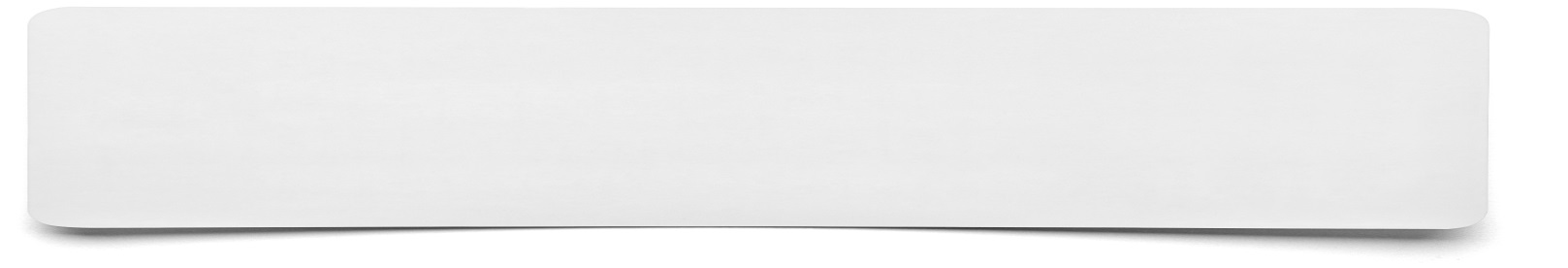 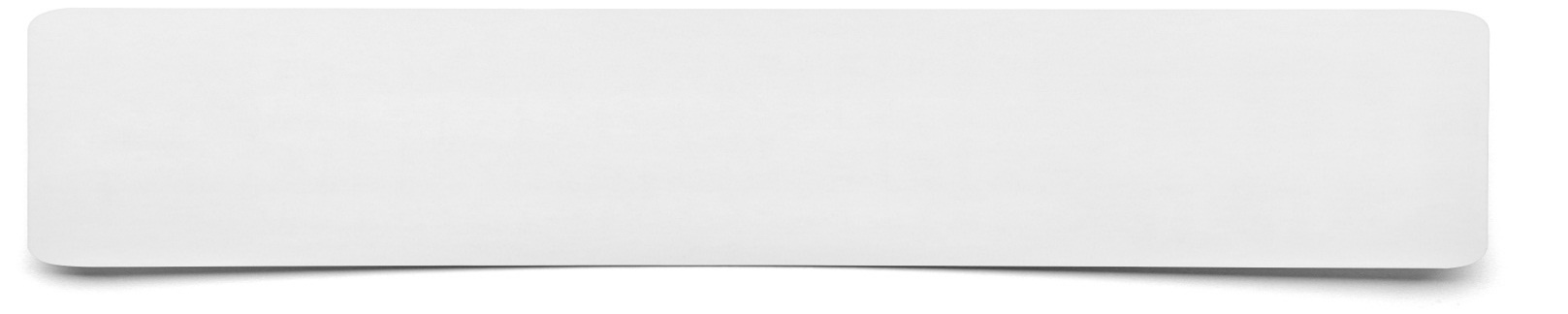 